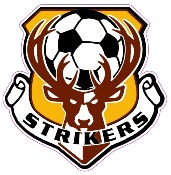 Slide Tackle Definition ‘Slide Tackling’ is defined as “A tackle in soccer in which a player attempts to disrupt the play, or take possession of the ball away from an opposing player by deliberately leaving his/her feet and sliding along the ground with one leg or both legs extended to block or push the ball away from the opposing player.” The slide tackle is committed against an opponent within playing distance. Required action Any slide tackle against an opponent must be cautioned for unsporting behaviour. Exception Goalkeepers may slide tackle an offensive player who has possession of the ball and is located within the penalty area. The slide tackle must fair. Any slide tackle committed by the goalkeeper that is deemed to be careless, reckless or with excessive force, must be dealt with appropriately, as per Law 12 of the FIFA Laws of the Games (LOTG)/Rule 12 of Alberta Soccer’s Rules of Indoor Soccer (ROIS).  Procedure (if there is no contact, or contact is fair) When you see a slide tackle committed against a player, you (the referee) must: Stop play Show the yellow card for unsporting behaviour to the player who committed the offence The player must serve the 2-minute minor time penalty, as outlined in Rule 12 of the ROIS Play is restarted with a direct free kick, as per Rule 12 Note: this is a technical free kick offence (page 25, ROIS) as the player has “committed any other offence not previously mentioned in Rule 12, for which play is stopped to caution or send off a player” If the slide tackle is committed by a defending player, other than the defending team’s goalkeeper, in the penalty area, the restart is a direct free kick is taken from the top of the penalty arc for the technical free kick offence (Rule 13, page 33, ROIS) Procedure (if contact is careless, reckless or with excessive force) When you see a slide tackle committed against a player, you (the referee) must: Stop play Show the yellow card for unsporting behaviour to the player who committed the offence The player must serve the 2-minute minor time penalty Note: if tackle is committed with excessive force, the player is shown a red card for serious foul play and a major time penalty is served Play is restarted with a direct free kick or penalty kick, as per Rule 12 